Unit 4 Lesson 11: Números grandes en una recta numéricaWU Exploración de estimación: ¿Qué número podría ser? (Warm up)Student Task Statement¿Qué número está representado por el punto?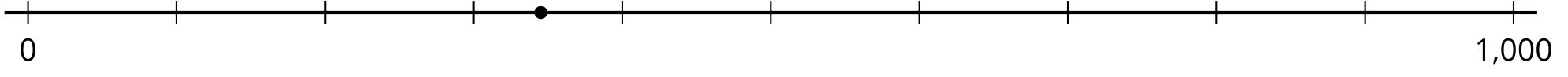 Escribe una estimación que sea:1 Ubiquemos números grandesStudent Task StatementUbica y marca cada número en la recta numérica.347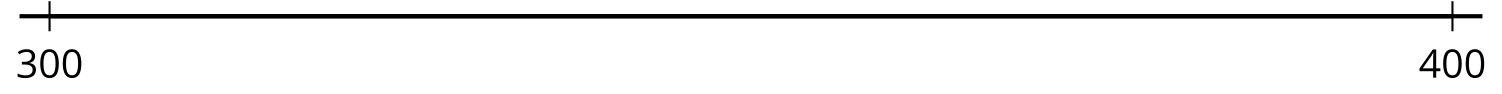 3,470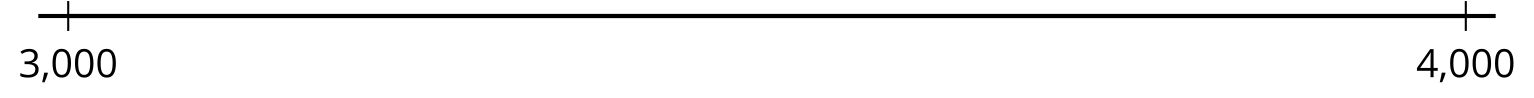 34,700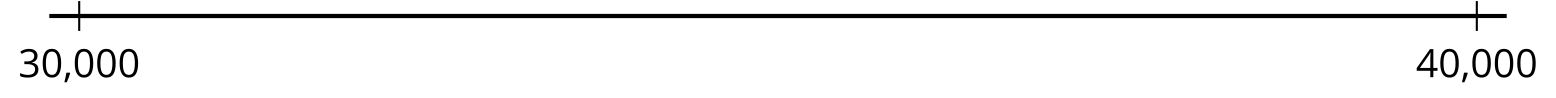 347,000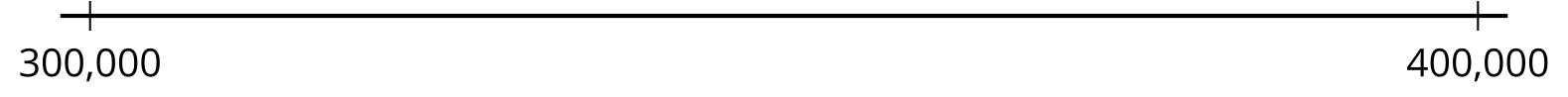 Ubica y marca cada número en la recta numérica.347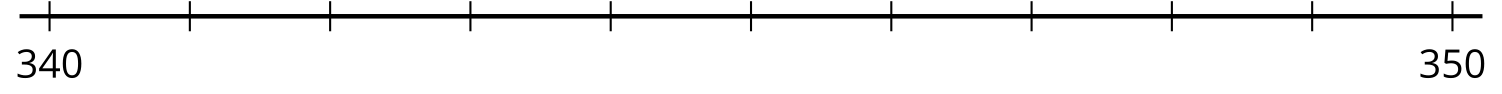 3,470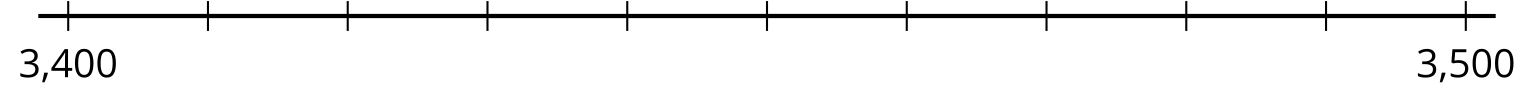 34,700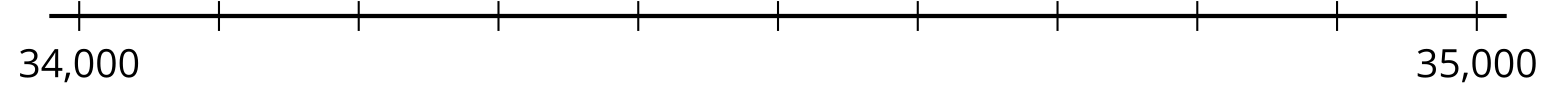 347,000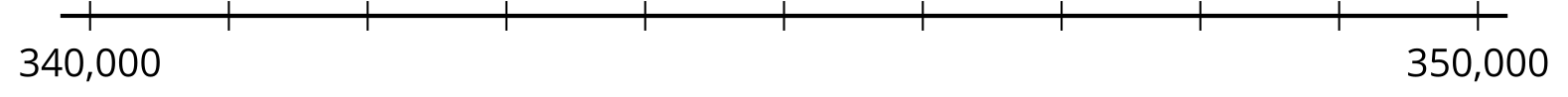 ¿Qué observas acerca de la ubicación de estos números en las rectas numéricas? Haz dos observaciones y discútelas con tu compañero.2 Muchos números, poco espacio en la rectaStudent Task StatementSu profesor le va a asignar un número a cada uno de ustedes para que lo ubiquen en la recta numérica dada.3473,47034,700347,000Decidan dónde ubicar cada número en esta recta numérica. Expliquen su razonamiento.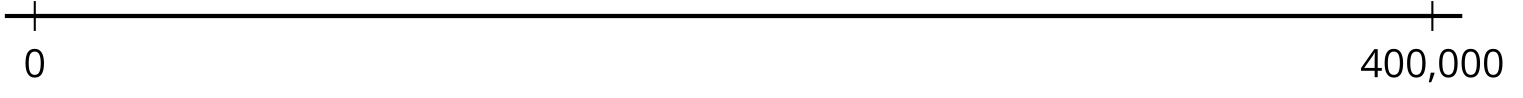 En grupo, escriban debajo de cada marca el número que representa. Después, decidan juntos dónde deben ubicar cada número.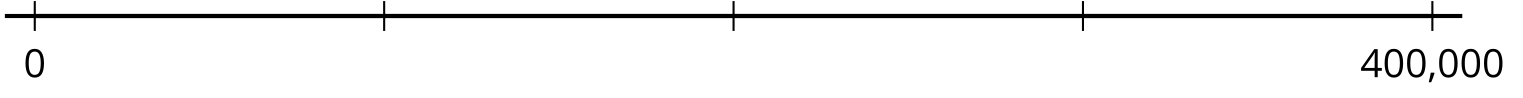 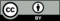 © CC BY 2021 Illustrative Mathematics®muy bajarazonablemuy alta